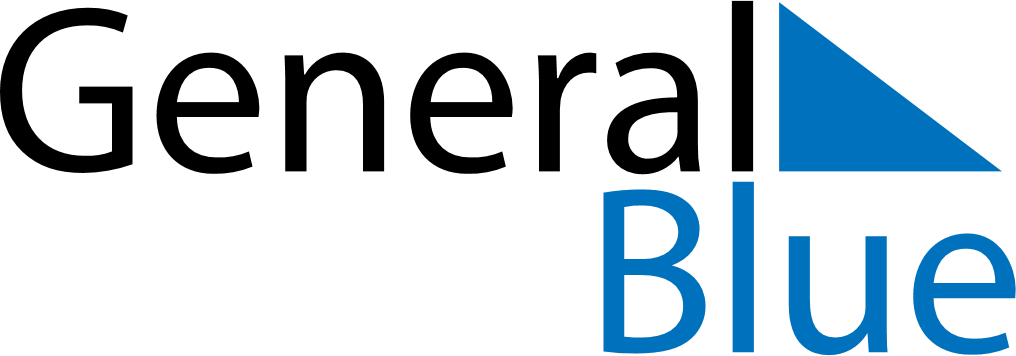 June 2024June 2024June 2024June 2024June 2024June 2024June 2024Kingston, Norfolk IslandKingston, Norfolk IslandKingston, Norfolk IslandKingston, Norfolk IslandKingston, Norfolk IslandKingston, Norfolk IslandKingston, Norfolk IslandSundayMondayMondayTuesdayWednesdayThursdayFridaySaturday1Sunrise: 6:33 AMSunset: 4:58 PMDaylight: 10 hours and 24 minutes.23345678Sunrise: 6:34 AMSunset: 4:57 PMDaylight: 10 hours and 23 minutes.Sunrise: 6:34 AMSunset: 4:57 PMDaylight: 10 hours and 22 minutes.Sunrise: 6:34 AMSunset: 4:57 PMDaylight: 10 hours and 22 minutes.Sunrise: 6:35 AMSunset: 4:57 PMDaylight: 10 hours and 22 minutes.Sunrise: 6:35 AMSunset: 4:57 PMDaylight: 10 hours and 21 minutes.Sunrise: 6:36 AMSunset: 4:57 PMDaylight: 10 hours and 21 minutes.Sunrise: 6:36 AMSunset: 4:57 PMDaylight: 10 hours and 20 minutes.Sunrise: 6:37 AMSunset: 4:57 PMDaylight: 10 hours and 20 minutes.910101112131415Sunrise: 6:37 AMSunset: 4:57 PMDaylight: 10 hours and 19 minutes.Sunrise: 6:38 AMSunset: 4:57 PMDaylight: 10 hours and 19 minutes.Sunrise: 6:38 AMSunset: 4:57 PMDaylight: 10 hours and 19 minutes.Sunrise: 6:38 AMSunset: 4:57 PMDaylight: 10 hours and 18 minutes.Sunrise: 6:38 AMSunset: 4:57 PMDaylight: 10 hours and 18 minutes.Sunrise: 6:39 AMSunset: 4:57 PMDaylight: 10 hours and 18 minutes.Sunrise: 6:39 AMSunset: 4:57 PMDaylight: 10 hours and 17 minutes.Sunrise: 6:39 AMSunset: 4:57 PMDaylight: 10 hours and 17 minutes.1617171819202122Sunrise: 6:40 AMSunset: 4:57 PMDaylight: 10 hours and 17 minutes.Sunrise: 6:40 AMSunset: 4:57 PMDaylight: 10 hours and 17 minutes.Sunrise: 6:40 AMSunset: 4:57 PMDaylight: 10 hours and 17 minutes.Sunrise: 6:40 AMSunset: 4:57 PMDaylight: 10 hours and 17 minutes.Sunrise: 6:40 AMSunset: 4:58 PMDaylight: 10 hours and 17 minutes.Sunrise: 6:41 AMSunset: 4:58 PMDaylight: 10 hours and 17 minutes.Sunrise: 6:41 AMSunset: 4:58 PMDaylight: 10 hours and 17 minutes.Sunrise: 6:41 AMSunset: 4:58 PMDaylight: 10 hours and 17 minutes.2324242526272829Sunrise: 6:41 AMSunset: 4:58 PMDaylight: 10 hours and 17 minutes.Sunrise: 6:41 AMSunset: 4:59 PMDaylight: 10 hours and 17 minutes.Sunrise: 6:41 AMSunset: 4:59 PMDaylight: 10 hours and 17 minutes.Sunrise: 6:42 AMSunset: 4:59 PMDaylight: 10 hours and 17 minutes.Sunrise: 6:42 AMSunset: 4:59 PMDaylight: 10 hours and 17 minutes.Sunrise: 6:42 AMSunset: 5:00 PMDaylight: 10 hours and 17 minutes.Sunrise: 6:42 AMSunset: 5:00 PMDaylight: 10 hours and 17 minutes.Sunrise: 6:42 AMSunset: 5:00 PMDaylight: 10 hours and 18 minutes.30Sunrise: 6:42 AMSunset: 5:01 PMDaylight: 10 hours and 18 minutes.